Załącznik graficzny nr 10 do Uchwały nr ……Rady Gminy Rewal z dnia ………… 2019r.Kąpielisko Niechorze -  plaża wschodnia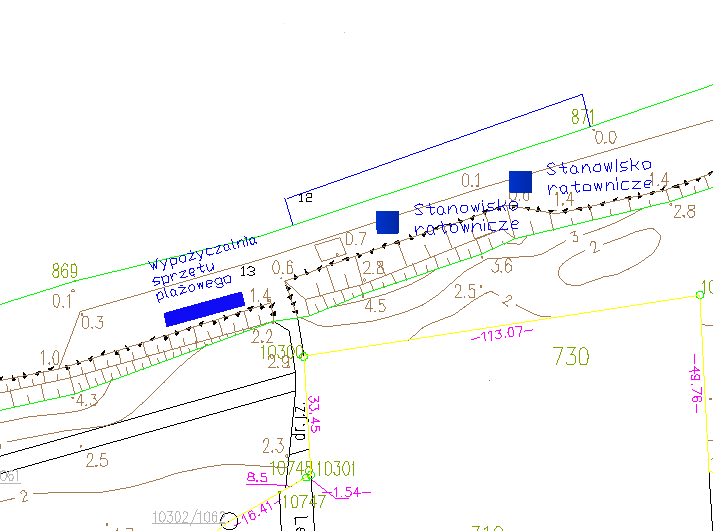 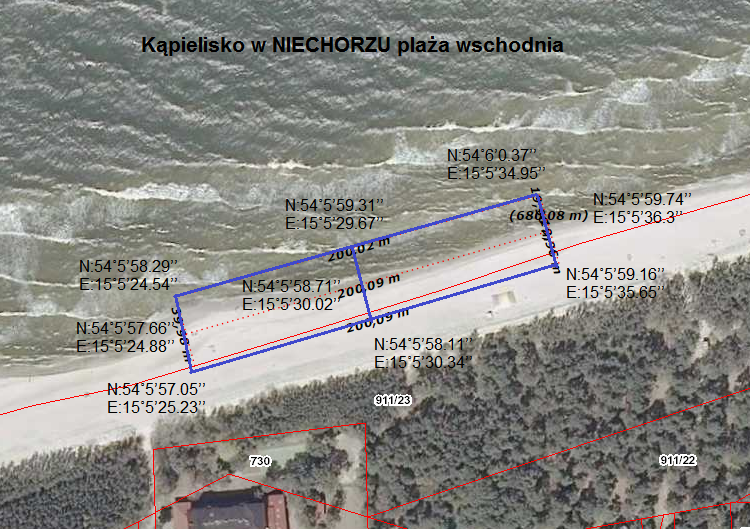 